South SudanSouth SudanSouth SudanSouth SudanDecember 2025December 2025December 2025December 2025MondayTuesdayWednesdayThursdayFridaySaturdaySunday12345678910111213141516171819202122232425262728Christmas DayRepublic Day293031New Year’s EveNOTES: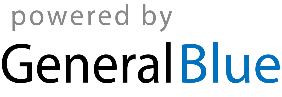 